REQUERIMENTO DE MATRÍCULA NO PPGZEu __________________________________________________ CPF _______________, Carteira de Identidade R.G. nº ___________________, Órgão Expedidor ___________, tendo sido aprovado (a) no Processo Seletivo de __________, do Programa de Pós-Graduação em Zootecnia da Escola de Veterinária e Zootecnia da Universidade Federal de Goiás, Área de Concentração: Produção Animal, venho, por meio deste, requerer a minha matrícula no curso de _________________ (Mestrado ou Doutorado) e manifesto ciência e concordância com os termos da regulamentação vigente do programa.“Desejo concorrer ao Processo Seletivo 2023 para distribuição das bolsas do Programa de Pós-Graduação em Zootecnia”   (    )  SIM    (    ) NÃOGoiânia, ______ / _________ / __________________________________________________Nome e Assinatura do(a) Aluno(a)Universidade Federal de GoiásEscola de Veterinária e ZootecniaPrograma de Pós-Graduação em Zootecnia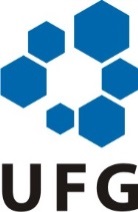 EVZ/DZO. Avenida Esperança s/nº. Campus Samambaia. CEP: 74.690-900. Fone: 3521-1305. Email: ppgzufg@gmail.comEVZ/DZO. Avenida Esperança s/nº. Campus Samambaia. CEP: 74.690-900. Fone: 3521-1305. Email: ppgzufg@gmail.com